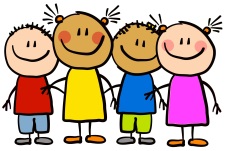 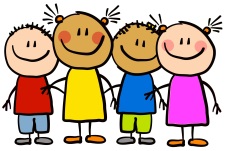 This WeekIn our final week at Nursery before the October half term, we have enjoyed taking part in our teddy bear’s picnic everyday with our favourite toys. We enjoyed listening to various stories involving teddy bears and looking at everyone’s special toy. In our phonics carpet time, we have heard to hear and say the sound ‘t’ and ‘i’. We enjoyed helping Fred the frog learn these new sounds and can’t wait for our fun phonics again next week. In provision we have continued to work on our imagination writing shopping lists for the shop and practise our 1:1 counting skills to make cupcakes for the tiger. Attendance- 89.4%This WeekIn our final week at Nursery before the October half term, we have enjoyed taking part in our teddy bear’s picnic everyday with our favourite toys. We enjoyed listening to various stories involving teddy bears and looking at everyone’s special toy. In our phonics carpet time, we have heard to hear and say the sound ‘t’ and ‘i’. We enjoyed helping Fred the frog learn these new sounds and can’t wait for our fun phonics again next week. In provision we have continued to work on our imagination writing shopping lists for the shop and practise our 1:1 counting skills to make cupcakes for the tiger. Attendance- 89.4%After the holidays…In phonics we will be starting to stream into phonics groups. Miss Terry and Miss Collier’s group will learn to hear and read the sound ‘n’ and ‘p’. Mrs Bailey’s phonics group will learn to hear and read the sound ‘m’ and ‘a’. Arts week will commence for the first 2 weeks back after the holidays, The theme of our art will be around the story ‘Snow Bear’ by Tony Mitton. Stars of the weekTommy-For being really helpful to the adults in Nursery. Athena-For trying so hard in her learning. 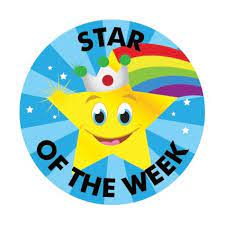 HomeworkHomework will be given out to children on their last day of every week. Please ensure this is physically handed in either by your child or yourself as members of staff do not check children’s bags. If you have lost your home work or did not receive one due to absence, please collect your own copy from the notice board in the entrance to Nursery. HomeworkHomework will be given out to children on their last day of every week. Please ensure this is physically handed in either by your child or yourself as members of staff do not check children’s bags. If you have lost your home work or did not receive one due to absence, please collect your own copy from the notice board in the entrance to Nursery. Reading booksChildren in Nursery are encouraged to select a book from the book box on the carpet area. Children should keep the same book for a week and return these on their last day of Nursery every week. Please ensure you change your child’s book with them in the morning. Reading booksChildren in Nursery are encouraged to select a book from the book box on the carpet area. Children should keep the same book for a week and return these on their last day of Nursery every week. Please ensure you change your child’s book with them in the morning. Reminders Please remember to let staff aware if your child is being collected by a different adult. Please can we ask you tell us the name of the adult collecting the child. Polite reminder that juice is NOT allowed in Nursery or school. Children are to bring in a bottle of water every day to ensure they are kept hydrated. This also applies for lunch boxes too. 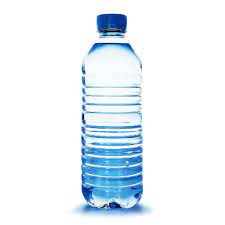 Please ensure you chose your child’s dinner on the interactive whiteboard with them in the morning before leaving them or you notify them if they are a school dinner or packed lunch.Friday 20th October- School curriculum training day. School closed to children. Thank you.Reminders Please remember to let staff aware if your child is being collected by a different adult. Please can we ask you tell us the name of the adult collecting the child. Polite reminder that juice is NOT allowed in Nursery or school. Children are to bring in a bottle of water every day to ensure they are kept hydrated. This also applies for lunch boxes too. Please ensure you chose your child’s dinner on the interactive whiteboard with them in the morning before leaving them or you notify them if they are a school dinner or packed lunch.Friday 20th October- School curriculum training day. School closed to children. Thank you.